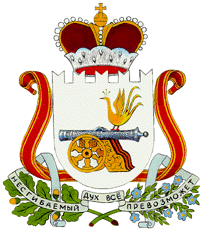 АДМИНИСТРАЦИЯ  БОЛТУТИНСКОГО СЕЛЬСКОГО ПОСЕЛЕНИЯ                     ГЛИНКОВСКОГО РАЙОНА  СМОЛЕНСКОЙ ОБЛАСТИ                              П О С Т А Н О В Л Е Н И Е от "29 " ноября  2018 г.                                                          № 57В целях приведения нормативного правового акта с действующим законодательством Российской ФедерацииАдминистрация   п о с т а н о в л я е т:  1.Внести в постановление Администрации Болтутинского сельского поселения Глинковского района Смоленской области от 10.06.2015г. № 30 «Энергосбережение  и повышение энергетической эффективности в Администрации Болтутинского сельского поселения  Глинковского района  Смоленской области на 2015-.г.» (далее – Программа) следующие изменения:            1) в заголовке и тексте слова « на 2015-2020 годы» исключить; 2) в  Программе «Энергосбережение  и повышение энергетической эффективности в Администрации Болтутинского сельского поселения  Глинковского района  Смоленской области на 2015-.г.» , утверждённой указанным постановлением:        - в наименовании слова « на 2015-2020 годы» исключить;2.Настоящее постановление вступает в силу с 1 января 2019 года и подлежит официальному обнародованию на сайте муниципального образования «Глинковский район Смоленской области» в разделе «Администрация».Глава муниципального образованияБолтутинского сельского поселенияГлинковского района смоленской области                           О.П.АнтиповаО внесении изменений в   постановление АдминистрацииБолтутинского сельского поселенияГлинковского района Смоленской области от 10.06.2015г. № 30 